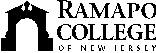 RAMAPO COLLEGE OF NEW JERSEYOffice of Marketing and CommunicationsPress ReleaseOctober 14, 2019Contact:  Angela DaidoneE-mail:  news@ramapo.eduPhone:  201-684-7477Ramapo College Recognized in Top 3 in New Jersey for Job Placement Success of its GraduatesMAHWAH, N.J. – Students who select Ramapo College of New Jersey have an excellent chance of obtaining employment after graduation, according to Zippia.com, a website dedicated to providing job seekers with potential career resources. Ramapo was ranked #3 with a 93.1 percentage rating among 30 New Jersey colleges and universities, up from 92.75 percent a year ago.“The skills and experiences Ramapo students gain through academics, internships and co-curricular activities prepare them for a lifetime of achievement. Our employer partners frequently comment on the caliber of our students and graduates. And, I have the great pleasure of working with many of our successful alumni who want to give back to current Ramapo students,” said Beth Ricca, M.S.Ed., director of the Cahill Career Development Center.Using IPEDS and College Scorecard Data, Zippia.com searched for the colleges in each state with the highest listed job placement ratings, looking specifically at employment levels at year 10 after students have graduated. The analysis was limited to the 30 public and non-profit, four-year institutions colleges in New Jersey that offer at least a bachelor’s degree. IPEDS, the Integrated Postsecondary Education System used by the National Center for Education Statistics, consists of twelve interrelated survey components that are collected over three collection periods each year. The College Scorecard Data is provided by the U.S. Department of Education to increase public transparency on how well different schools are serving their students.In September, U.S. News & World Report, in its “Best Colleges 2020” special edition, ranked Ramapo College #7 among public colleges and #32 overall in the Regional Universities North category. Ramapo also was ranked #14 for Undergraduate Teaching and #18 among Best Colleges for Veterans in the same category.Ramapo also was listed as having the Best Dorms in New Jersey by Niche.com and was fifth in the state in Money magazine’s 2019-2020 “Best College for Your Money” rankings list, putting it in the top 14 percent of schools nationwide. ###Ramapo College of New Jersey is the state’s premier public liberal arts college and is committed to academic excellence through interdisciplinary and experiential learning, and international and intercultural understanding. The College is ranked #1 among New Jersey public institutions by College Choice, and is recognized as a top college by U.S. News & World Report, Kiplinger’s, Princeton Review and Money magazine, among others. Ramapo College is also distinguished as a Career Development College of Distinction by CollegesofDistinction.com, boasts the best campus housing in New Jersey on Niche.com, and is designated a “Military Friendly College” in Victoria Media’s Guide to Military Friendly Schools.Established in 1969, Ramapo College offers bachelor’s degrees in the arts, business, humanities, social sciences and the sciences, as well as in professional studies, which include business, education, nursing and social work. In addition, the College offers courses leading to teacher certification at the elementary and secondary levels, and offers graduate programs leading to master’s degrees in Accounting, Business Administration, Educational Technology, Educational Leadership, Nursing, Social Work and Special Education. 